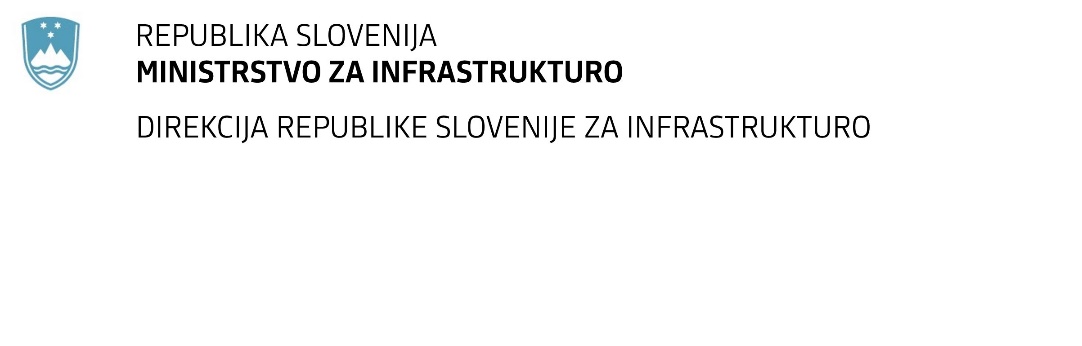 SPREMEMBA RAZPISNE DOKUMENTACIJEza oddajo javnega naročila Obvestilo o spremembi razpisne dokumentacije je objavljeno na "Portalu javnih naročil" in na naročnikovi spletni strani. Na naročnikovi spletni strani je priložen čistopis spremenjenega dokumenta. Obrazložitev sprememb:Spremembe so sestavni del razpisne dokumentacije in jih je potrebno upoštevati pri pripravi ponudbe.Številka:43001-334/2020-01oznaka naročila:A-109/20 G   Datum:11.11.2020MFERAC:2431-20-001176/0Ureditev križišča v Šmarju pri JelšahNaročnik objavlja spremenjena Navodila za pripravo ponudbe (_Navodila za pripravo ponudbe_S1).Spremeni se:točka 3.2.3.3, dodana je nova točka 3.2.3.4, prejšnja točka 3.2.3.4. se spremeni v točko 3.2.3.5,prejšnja točka 3.2.3.5. se spremeni v točko 3.2.3.6.